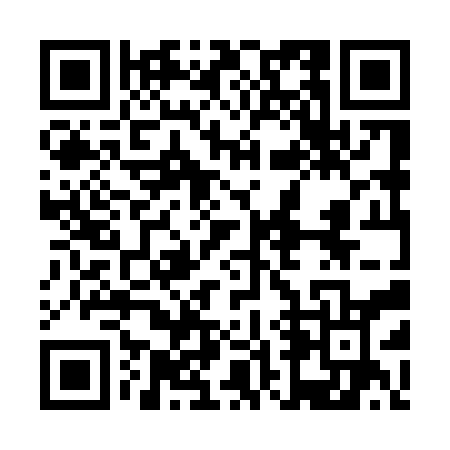 Prayer times for Chandhuri Hat, BangladeshWed 1 May 2024 - Fri 31 May 2024High Latitude Method: NonePrayer Calculation Method: University of Islamic SciencesAsar Calculation Method: ShafiPrayer times provided by https://www.salahtimes.comDateDayFajrSunriseDhuhrAsrMaghribIsha1Wed4:035:2311:533:166:237:432Thu4:025:2211:533:166:237:433Fri4:015:2211:533:166:247:444Sat4:015:2111:523:166:247:455Sun4:005:2011:523:156:257:456Mon3:595:2011:523:156:257:467Tue3:585:1911:523:156:257:478Wed3:585:1911:523:146:267:479Thu3:575:1811:523:146:267:4810Fri3:565:1811:523:146:277:4811Sat3:555:1711:523:146:277:4912Sun3:555:1711:523:136:287:5013Mon3:545:1611:523:136:287:5014Tue3:535:1611:523:136:297:5115Wed3:535:1511:523:136:297:5216Thu3:525:1511:523:126:307:5217Fri3:515:1411:523:126:307:5318Sat3:515:1411:523:126:317:5419Sun3:505:1411:523:126:317:5420Mon3:505:1311:523:126:317:5521Tue3:495:1311:523:116:327:5622Wed3:495:1311:523:116:327:5623Thu3:485:1211:523:116:337:5724Fri3:485:1211:533:116:337:5725Sat3:475:1211:533:116:347:5826Sun3:475:1211:533:116:347:5927Mon3:475:1111:533:116:357:5928Tue3:465:1111:533:116:358:0029Wed3:465:1111:533:116:368:0030Thu3:465:1111:533:116:368:0131Fri3:455:1111:533:106:368:02